APPLICATION FOR MEMBERSHIPI should like to apply for FULL/ASSOCIATE/STUDENT*/AFFILIATE** Membership of the Chartered Trading Standards Institute. (See attached extract of Regulations for definitions or contact your sponsoring Member)(*See explanations on page three)The following details to be completed in BLOCK CAPITALS please. Name(Title)               (First/Given Name)                          (Surname)Date of Birth	Home Address……………………………………………………………………………………………………………………………………………………………………..Post Code………………………………….(Please specify here the address to be used for communications Home or Employment……………………… We cannot guarantee mail will not get opened if sent to employer address)Home Telephone………………………….Mobile…………………….E mail……………………………….Name of Employer	Address of Employer	……………………………………………………………….Post Code………………………………………Work Telephone………………………..Mobile…………………………E mail………………………………..Job Title…………………………………………………………………………………………………………Qualifications OR length of service in qualifying appointment………………………………………………………………………………………………………………………………………………………………Course of study (if any)……………………………………..…………………………………………………If registered for CPCF (CTSI Professional Competency Framework) please give registration number…………………………………………..If you are studying under any other conditions please give details…………………………………………………………………………………………………………………………………………………………….Reasons for joining the Institute…………………………………………………………………………………………………………………………………………………………………………………………………….…………………………………………………………………………………………………………………….Have you previously been an Institute Member?	YES/NOIf your answer is YES, please state:Category of membership……………………………….Date of admission………………………………Date membership ended	Reasons why you left	Declaration by ApplicantI declare that the information I have provided is true to the best of my knowledge and belief. I further declare that if admitted into membership I will to the best of my ability promote the aims and objectives of the Institute, recognising at all times the strict requirements of the Charter, Byelaws and Regulations.  I accept that I am obliged to pay the appropriate subscription currently prescribed and any increase that may be from time to time as set out in the Byelaws or applied through a resolution of a general meeting of the Institute.NB: information about the Charter the Byelaws and Regulations, the Code of Professional Conduct and the Equal Opportunities Policy are available on the Institute’s website www.tradingstandards.uk or from Head Office.Written references may also be obtained from the Proposer. By signing this application and ticking the box below; the applicant declares that they are opting into CTSI communications. The Institute’s data protection policy is available online and the applicant can amend their preferences at any time.Signed	Date	Please tick the box                                              (By not ticking the box the applicant understands that they will receive no correspondence from the Institute beyond the applicant’s annual renewal notification).Declaration of ProposerWe, the undersigned, being members of the Chartered Trading Standards Institute declare that, from our personal knowledge, that the above-named applicant is, in our opinion, duly qualified for the category of membership mentioned and worthy of being admitted into membership.Proposer………………………………………………………...Membership No…………………………..Address	……………………………………………………………………Telephone…………………………………Signature………………………………………………………...Date……………………………………….*Student membership is only open to persons not already holding one of the Institute’s qualifications.**Applications for Affiliate membership will normally be considered in January and July only but may be considered at other times as the Board may agree. Applications received between these months may be held to the beginning of the next appropriate time. Affiliate applications DO NOT require existing members to sponsor the membership application.NB: Please see next pages for details of Branch membership subscription rates and extract from Regulations defining categories of membership. In case of any doubt please contact Member Services at Head Office.This form when completed should be returned to Chartered Trading Standards Institute, 1 Sylvan Court, Sylvan Way, Southfields Business Park, Basildon, SS15 6TH or may be emailed to membership@tsi.org.uk How did you hear about CTSI Membership? (Please tick as appropriate) Previously a member Saw advertisement for membership  Recommended by a colleague Condition of employment Other (please state below)………………………………………………………………………………………………………………………..………………………………………………………………………………………………………………………..Version 20.02.2023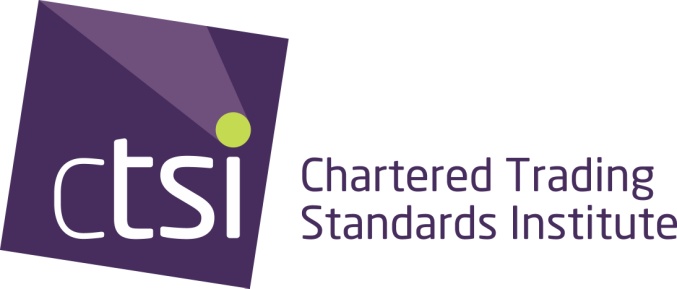 CTSI EQUALITIES MONITORING FORMThis Institute aims to ensure it addresses equality and diversity issues as outlined in its Equalities and Diversity Policy. Please complete this optional form in order to help us to achieve this. Any information given will be processed in accordance with current applicable data protection legislation and therefore information which can identify individuals will not be published or passed to any third party. If completing electronically, double click in the appropriate check box and select “checked” to place an “X” in the box. Please email to membership@tsi.org.uk or return c/o CTSI Head Office address above.CTSI membership number:                          1. Gender		  Male		  Female 		  Transgender		  Intersex 2. Age18 – 24 	25 – 29  	30 – 39 	40 - 49 	50 – 59 	60 – 64 	65+ 3. Ethnicity4. DisabilityDo you have any long-term illness, health problem, or disability which limits your daily activities or the work you can do? Yes 		No If yes, what is the nature of your impairment?  Physical Impairment  	  Hearing Impairment	  Learning Impairment 		  Mobility Impairment	  Visual Impairment	  Mental Health	  Other (e.g. hidden impairment (diabetes, epilepsy etc.)Optional monitoring questions How do you identify your sexual orientation? 		  Heterosexual 	  Gay/Lesbian		   Bisexual			   Other	  Do not wish to state What is your religion or faith?   None 	  Christian (including Church of England, Catholic, Protestant and all other Christian denominations)   Buddhist	  Hindu 	  Jewish 	  Muslim	   Sikh 	  Other religion If you have stated “other” to any of the above or wish to make any further comments please give details on the reverse of this form.Version 28/10/2020BRANCH MEMBERSHIPI understand that I will automatically join my local Branch of the Institute and the fees for such membership if any, will be invoiced annually at the same time as the national membership fees and then refunded to the Branch.The Branch areas (by Local Authority boundaries) and current fees are:-London Branch.   Includes all the London Boroughs and the States of Jersey.Annual fee £8.00, excluding students and retired members. South Eastern Branch.  Brighton and Hove, East Sussex, Kent, Medway, Surrey and West SussexAnnual fee £11.00 for full members £7.00 for associates, £9.00 for affiliates, and £4.00 students and retired. Southern Branch. Bracknell Forest, Gloucestershire, Hampshire, Isle of Wight, Oxfordshire, Portsmouth, Reading, Slough, Southampton, Swindon, West Berkshire, Wiltshire, Windsor & Maidenhead and Wokingham.Annual fee zero South Western Branch. Bournemouth, Bath, Bristol, Cornwall, Devon, Dorset, States of Guernsey, Isles of Scilly, North Somerset, Plymouth, Poole, Somerset, South Gloucestershire, Torbay.Annual fee zeroSouth East Midlands Branch.  Bedfordshire, Buckinghamshire, Cambridgeshire, Essex, Hertfordshire, Luton, Milton Keynes, Norfolk, Northamptonshire, Peterborough, Southend-on-Sea, Suffolk, Thurrock.Annual fee £5.00 Full Members only, other categories free East Midland Branch Derby, Derbyshire, Leicester, Leicestershire, Lincolnshire, Nottingham, and Nottinghamshire, Rutland.Annual fee zero Midland Branch. Birmingham, Coventry, Dudley, Herefordshire, Sandwell, Shropshire, Solihull, Staffordshire, Stoke on Trent, Telford and Wrekin, Walsall, Warwickshire, Wolverhampton and Worcestershire.Annual fee £10.00 for all categories. North Western Branch.  Blackburn-with-Darwen, Blackpool, Bolton, Bury, Cheshire East & West, Cumbria, Halton, Isle of Man, Knowsley, Lancashire, Liverpool, Manchester, Oldham, Rochdale, St Helens, Salford, Sefton, Stockport, Tameside, Trafford, Warrington, Wigan and Wirral. Annual fee £0 for all categories of membership Yorkshire and Humberside Branch.  Barnsley, Doncaster, East Yorkshire, Hull, North East Lincolnshire, North Lincolnshire, North Yorkshire, Rotherham, Sheffield, West Yorkshire and York.Annual fee £5.00 for all categories. North Eastern Branch.  Darlington, Durham, Gateshead, Hartlepool, Middlesbrough, Newcastle, North Tyneside, Northumberland, Redcar & Cleveland, South Tyneside, Stockton-on-Tees and Sunderland.Annual fee £6.00 for full members, £4.00 for affiliates, £3.00 for associates, others free. Scottish Branch.  Covers the whole of Scotland.Annual fee £5.00 for full members, £2.50 for associates, others free. Welsh Branch. Covers the whole of Wales.Annual fee £5.00 for full members, £3.00 for associates others free. Northern Ireland Branch Covers all Northern IrelandAnnual fee £5.00 for all categories. I wish to join the ……………………………………………………………………………..BranchSigned…………………………………………………………………………………………..Date…………………………………………… Version 20.02.2023CHARTERED TRADING STANDARDS INSTITUTEEXTRACT FROM REGULATIONS REGARDING CATEGORIES OF MEMBERSHIP(Including current membership fees)9.1 A ‘Full Member’ shall be a person admitted as a Member of the Institute on the date of adoption of these Regulations or a person duly admitted as a full Member of the Institute after such date by the Board and holding an appropriate qualification as prescribed in the Regulations and an engagement acceptable to the Board. Any Member temporarily disengaged may, however, at the discretion of the Board, retain their membership of the Institute. 9.2 For the purposes of Regulation 9.1 an ‘appropriate qualification’ shall mean:the appropriate statutory qualification to act in Great Britain as an Inspector of Weights and Measures;(b) the Diploma in Consumer Affairs. the Diploma in Consumer Affairs and Trading Standards. CTSI Professional Competency Framework Stage 2 orTrading Standards Practitioner DiplomaAntecedents of the above qualifications are still recognised and entitle the holder to Full membership.           Full members fee £14210.1 A ‘Life Member’ shall be a person who is elected a Member for life by the Council in recognition of exceptional services to the Institute or the trading standards profession in the past, but may be in full time employment. 10.2 A Life Member shall not be required to pay any subscription to the Institute but otherwise shall be entitled to the rights and privileges of a Full Member. The nomination papers of a Life Member shall set out the reasons for the proposal and require a seconder plus the signature of not less than six Members of the Institute and which shall be provided in writing to the Council prior to consideration. 11.1 A ‘Retired Member’ shall be a person who has been duly admitted by the Board as a retired Member and who, having been a Full Member or Associate of the Institute, ceased to be eligible for such membership or associateship on retirement from their qualifying appointment. Such retired person may become a Retired Member of the Institute, subject to such conditions as may be prescribed by the Board and shall have all the rights and privileges of a Member of that category of membership such Retired Member had immediately prior to retirement. Subscriptions shall be payable at the rate prescribed for Retired Members.            Retired members fee £4713.1 An ‘Associate Member’ must have been duly admitted by the Board as an associate of the Institute and shall be a person holding an appropriate qualification as prescribed in this Regulation and an engagement acceptable to the Board in the field of trading standards, the public services or with a consumer orientated body either within the British Isles or elsewhere, provided that such person is not eligible for any other class of membership. Persons not holding an appropriate qualification but whose length of service in a qualifying appointment is acceptable to the Board may be admitted as an Associate Member. For the purposes of this Regulation ‘an appropriate qualification’ shall be as prescribed by the Board. 13.2 An Associate Member shall have all the rights and privileges of a Member including theright to vote but shall not be eligible for election to the Council.	For the purpose of this Regulation an appropriate qualification will be as prescribed by the Board. As of the 01/12/23 these include the DCA part one, FCATS, CSCATS and CPCF Stage 1 qualification or the Trading Standards Practitioner Certificate.            Associate members fee £9514.1 A ‘Student Member’ shall be a person who has been duly admitted by the Board as a student Member and shall be a person who is registered as a student for one of the Institute’s qualifications or other course of study eventually leading to one of the Institute’s qualifications, provided that such person is not eligible for any other class of membership.14.2 The maximum period of student membership shall be four years, provided that an extended period of student membership may be granted where the Board considers that a Student Member has demonstrated exceptional reasons why the usual four-year limit should not apply.14.3 A Student Member shall have all the rights and privileges of a Member including the right tovote and shall not be eligible for election to the Council, other than for the position ofNationally Elected Student Member as per Regulation 14.3 (d) of the Board and CouncilRegulations.            Student Member £4312.1 An ‘Honorary Member’ shall be a person duly admitted by the Council as an honorary Member, who has attained eminence in the administration of the laws relating to trading standards or distinguished attainments associated with or interested in the work of trading standards. 12.2 An Honorary Member shall not be deemed to be a Member and shall not be a member and shall not be entered on the Register of Members.  12.3 An Honorary Member shall not be required to pay to the Institute any subscription and shall not have the right to vote and shall not be eligible for membership of the Council. An Honorary Member shall remain so for as long as the Council shall determine.      Honorary member fee zero.15.3 A ‘Corporate Affiliate Member’ shall be a body corporate admitted by the Board as a corporate affiliate which is desirous of promoting the objectives of the Institute. A Corporate Affiliate Member shall not have the right to vote or be eligible for election to the Council. The conditions relating to corporate affiliate membership and the amount of subscription due to the Institute shall be decided by the Board. N.B. Registered charities and non-profit making organisations will receive a 10% discount on Corporate Affiliate 1 & 2There is a Separate application form for this category. For further information please contact Tom Morgan via e-mail at tomm@tsi.org.uk   15.1 An ‘Affiliate Member’ shall be a person who has been duly admitted by the Board as an affiliate Member on such conditions as the Board may decide and shall be a person who is not eligible for any other class of membership but who is desirous of promoting the interests and objectives of the Institute. The conditions relating to affiliate membership and the amount of subscription due to the Institute shall be decided by the Board.15.2 An Affiliate Member shall have all the rights and privileges of a Member except the right to vote and shall not be eligible for election to the Council.Affiliate members £71Membership Entitlements and Obligations	Members of the Institute may append to the following designations and abbreviations (as detailed below) as may be applicable to their class of Membership: - In the case of: Abbreviated designationA Fellow F.C.T.S.I.A Full Member, Life Member or Retired Member M.C.T.S.I. Chartered Trading Standards Practitioner or CTSP, if status is held.An associate or retired associate A.C.T.S.I.No other form of designatory letters or description relating to the Institute shall be used by any other grade of membership unless prescribed in the Regulationsversion 05.12.2023The Chartered Trading Standards Institute Incorporated by Royal CharterRC000879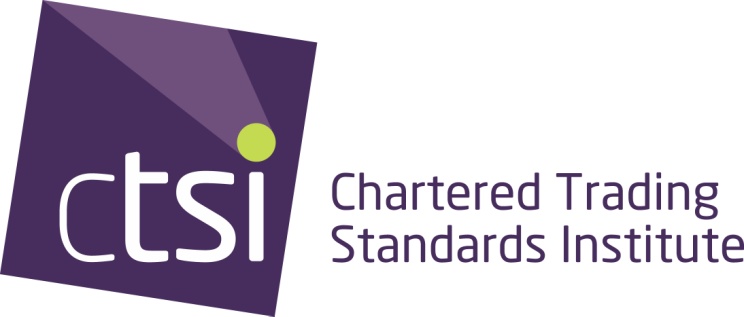 WhiteMixedAsian or Asian BritishBlack or Black BritishChinese or other ethnic groupBritishWhite and Black CaribbeanIndianCaribbeanChineseIrishWhite and Black AfricanPakistaniAfricanAny other (please state below)Any other BackgroundWhite and AsianBangladeshiAny other black backgroundAny other mixed backgroundAny other Asian background